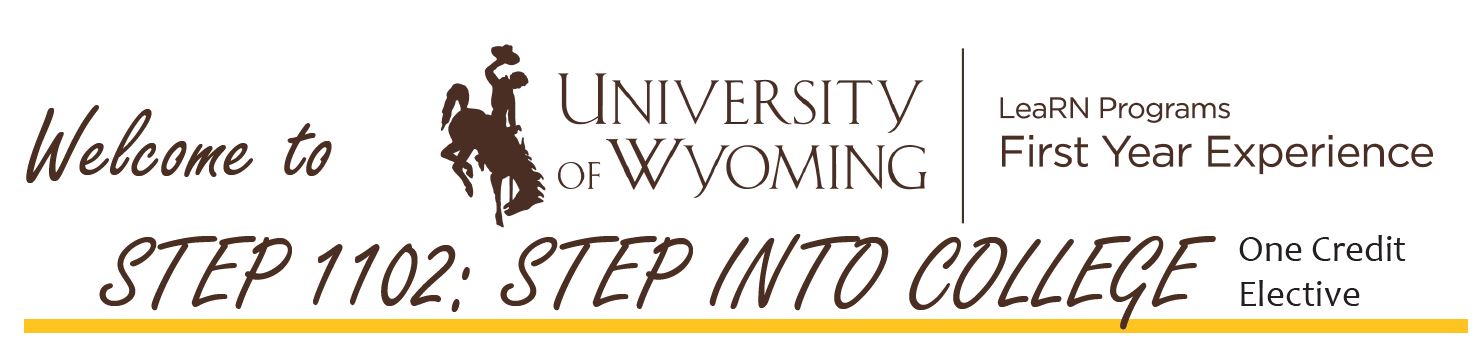 Instructor: | Office: | Office Hours: | Contact: In Class Meetings: location | Meeting Times: days time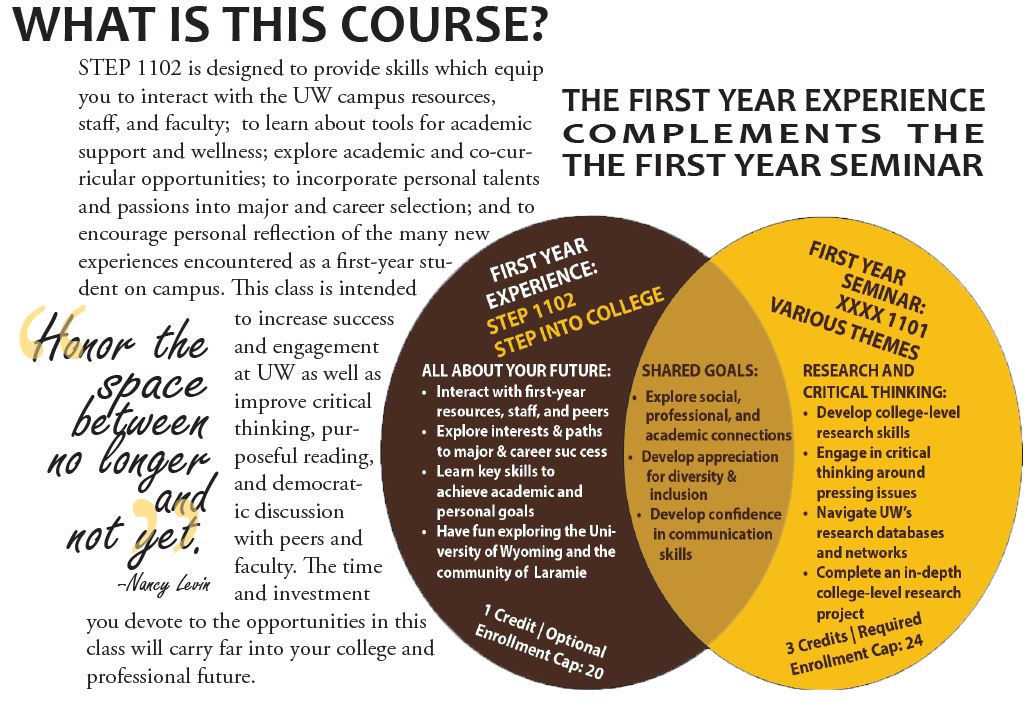 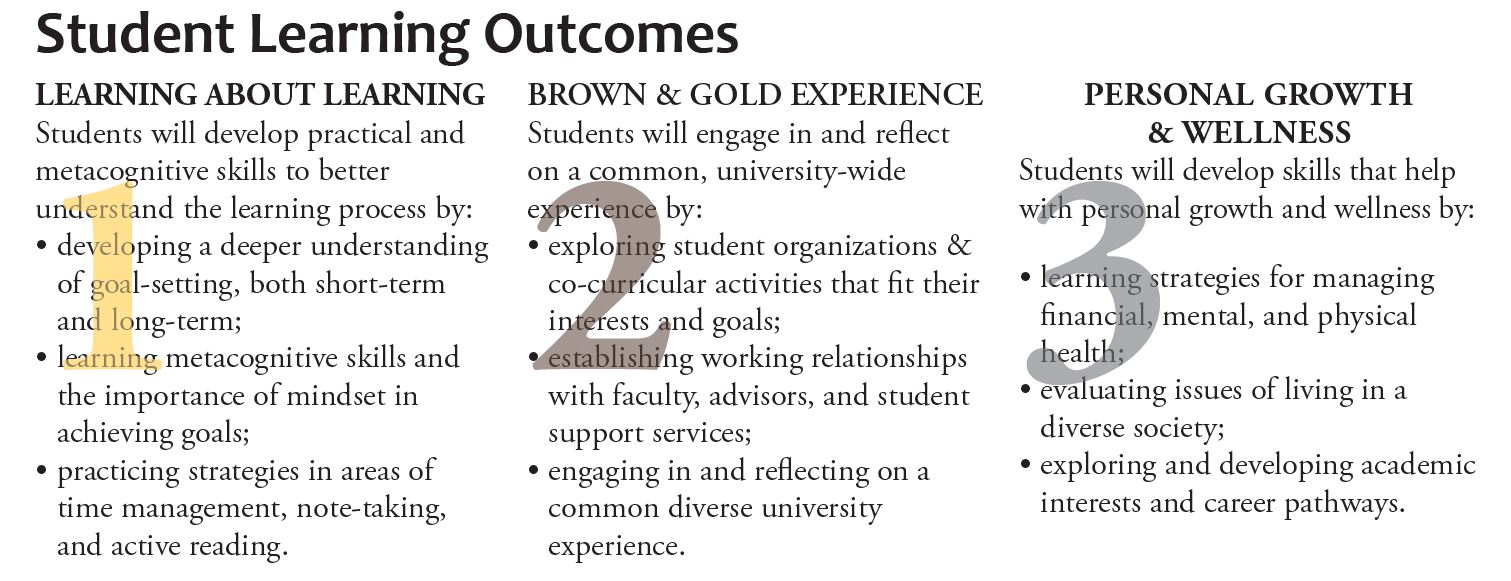 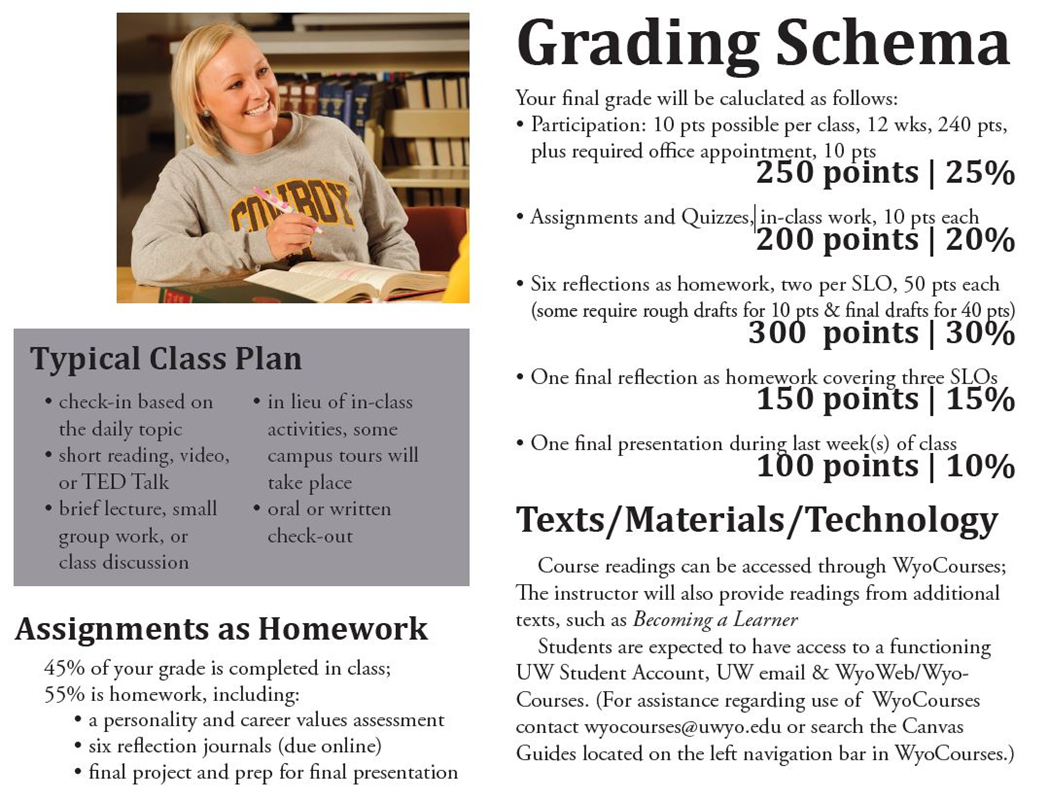 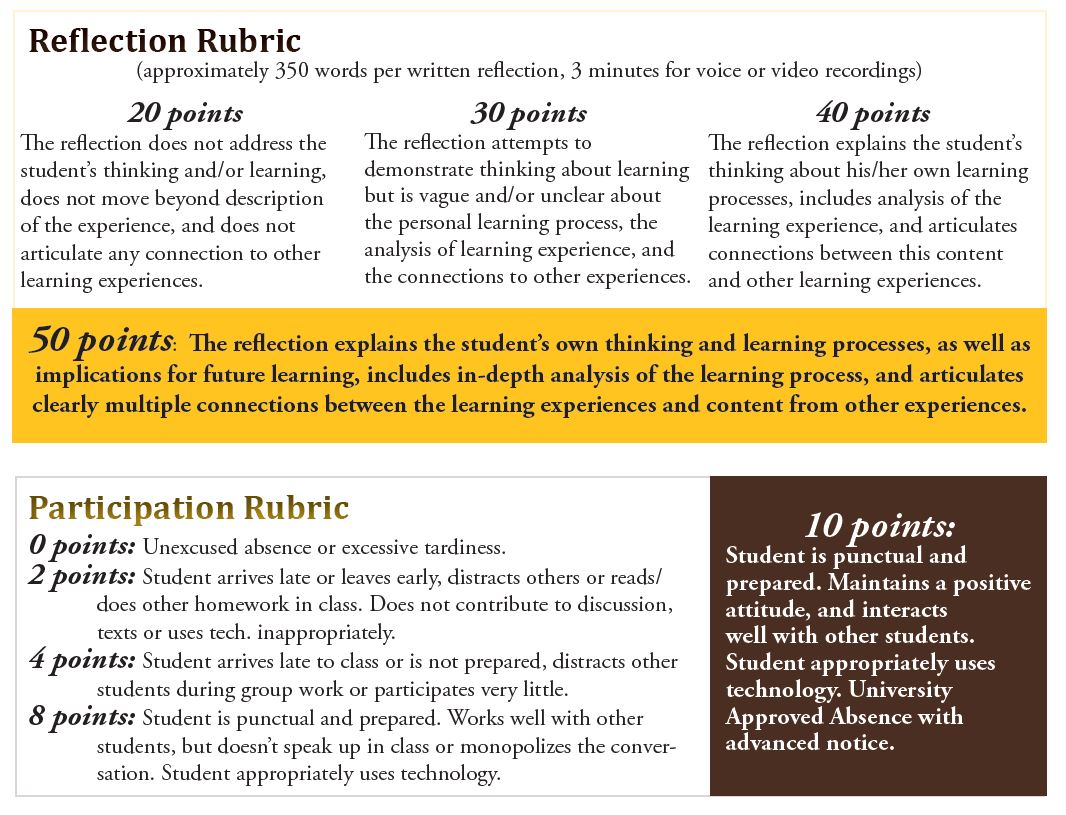 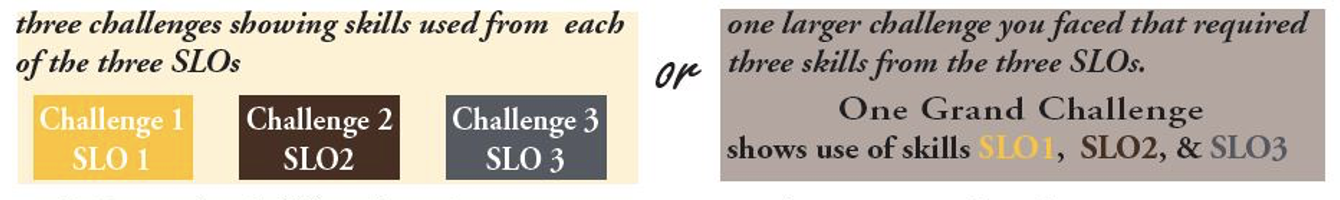 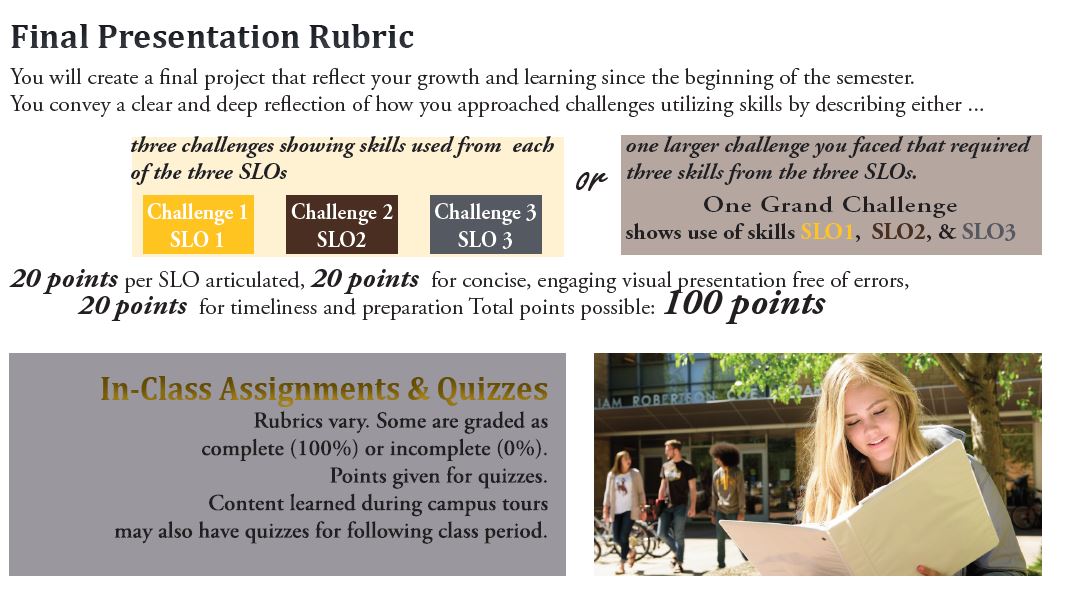 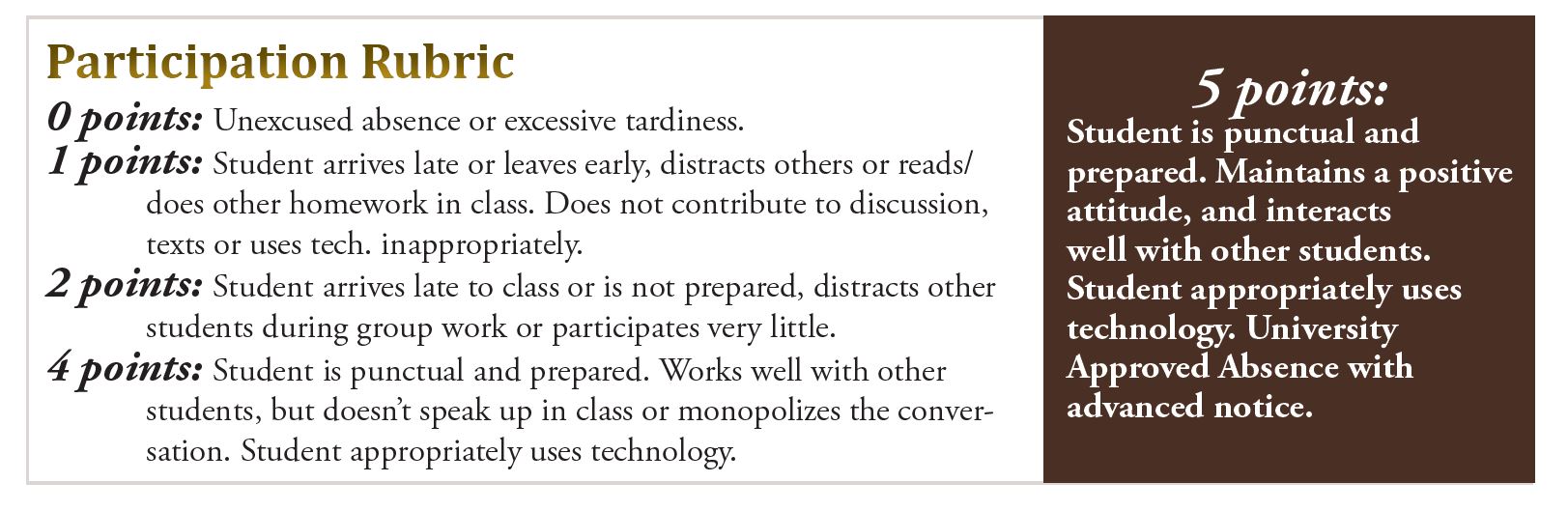 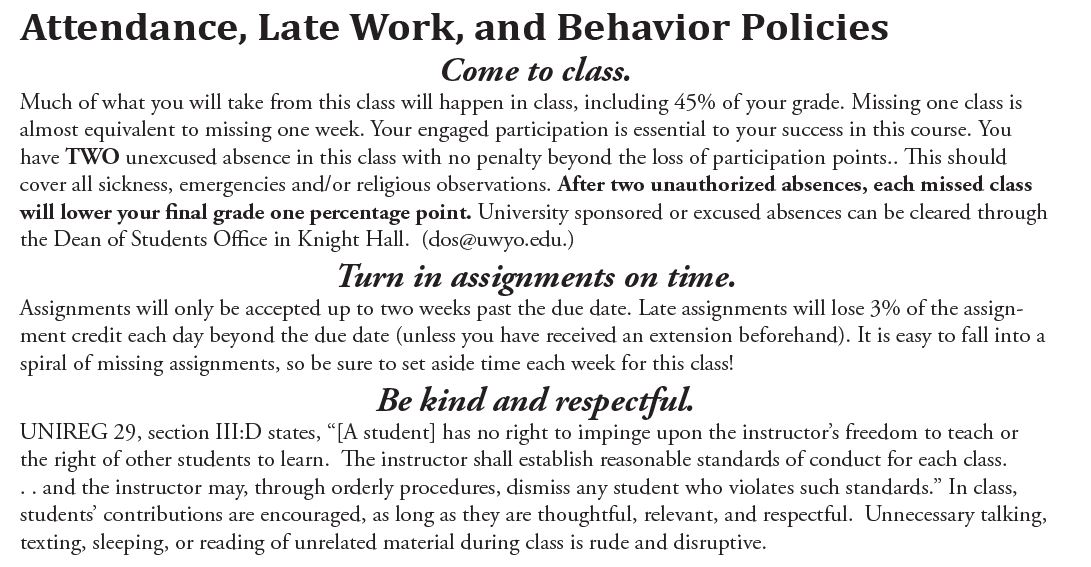 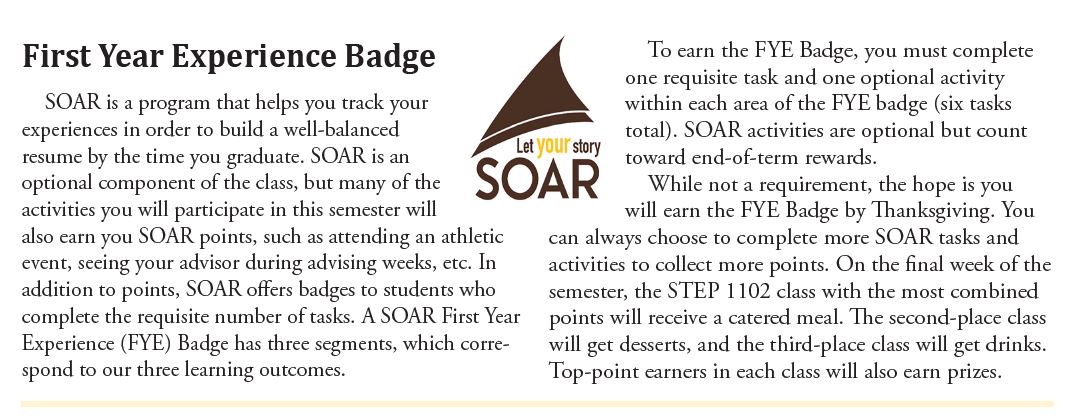 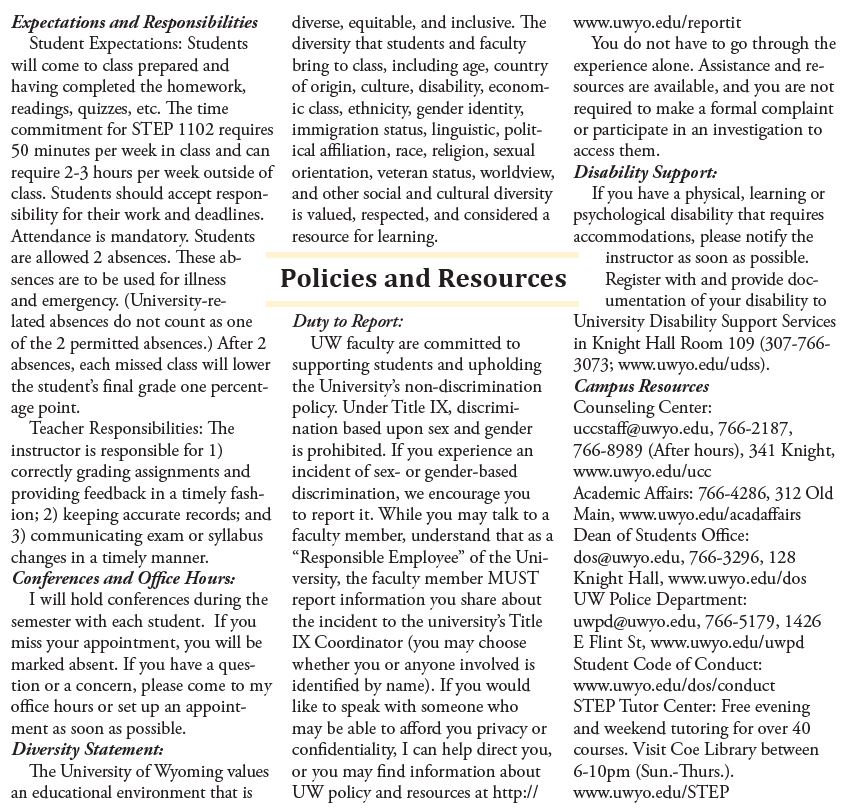 Course Game Plan 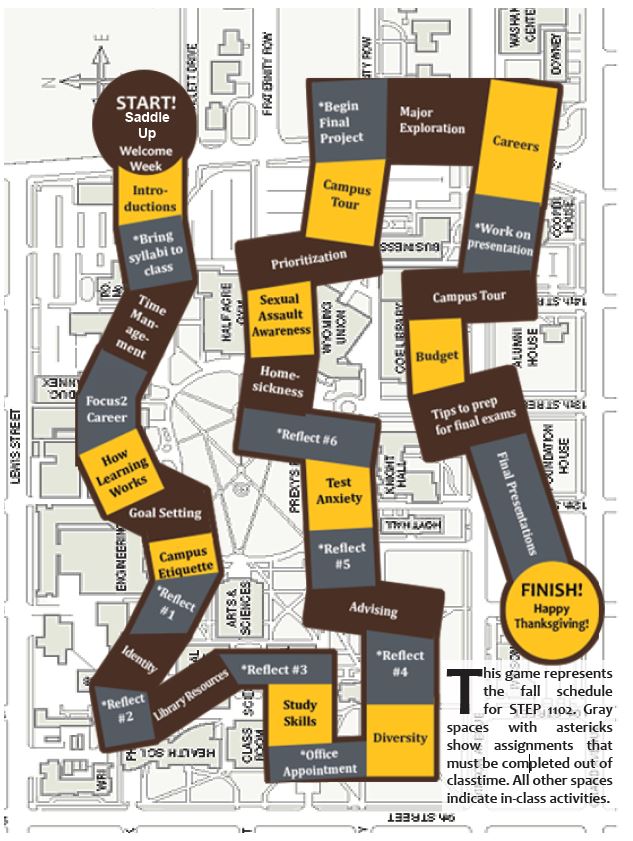 